Муниципальное бюджетное дошкольное образовательное учреждение детский сад № 77 комбинированного вида  «Использование логических блоков Дьенеша в развитии логического мышления у дошкольников»(консультация для воспитателей ДОУ)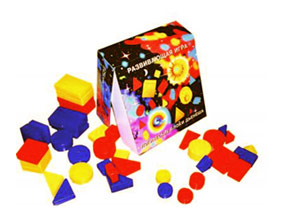 Подготовила воспитатель 1 кв. к.Барышева С.М.г. Одинцово, 2018Развитие познавательной деятельности детей дошкольного возраста – непрерывный процесс и очень интересный. Как только ребенок появился на свет, он с первых дней познаёт окружающий мир. Процесс познания малыша отличается от процесса познания взрослого. Взрослые познают мир умом, маленькие дети – эмоциями. Малыш, стремится в первую очередь потрогать предмет руками, языком, понюхать, постучать им, а не только рассмотреть его. Мир познания для ребёнка открывается через опыт его личных ощущений, действий. Действия с такими объектами необходимы для сенсорного развития и развития наглядно-действенного мышления, координации руки и глаза, развития моторики. Каждый родитель хочет, чтобы его ребенок был всесторонне и гармонично развит. Каждый ребенок хочет, в свою очередь, хочет играть. Учёные и педагоги разных стран (Л.С. Выготский, Д.Б.Эльконин, Н.К. Крупская, М.Монтессори и др.) рассматривают игру как основной вид деятельности детей дошкольного возраста. Многие развивающие методики совмещают в себе обучение и игру. «Без игры нет, и не может быть полноценного умственного развития. Игра – это огромное светлое окно, через которое в духовный мир ребенка вливается живительный поток представлений и понятий. Игра – это искра, которая зажигает огонек пытливости и любознательности», - пишет В.А. Сухомлинский, подчёркивая важность игры для всестороннего развития ребёнка.Существующее мнение о том, что математическое мышление для ребенка не столь важно в обыденной жизни и, что оно может пригодиться детям лишь на уроках математики, весьма ошибочно. Умение верно устанавливать причинно-следственные связи, определять параметры, связывающие различные явления и предметы, навык мыслить системно – это важнейшие условия успеха в профессионально-личностной сфере, а значит, и залог будущей жизненной успешности ребёнка. Отмечая роль игры, в математическом развитии дошкольников, нельзя не сказать о таком виде игр, как дидактическая игра. Как считают большинство педагогов и учёных, именно дидактическая игра является основой развития математических представлений у дошкольников всех возрастов. По определению К.Н. Поливановой, дидактическая игра - это специально созданная игра, которая выполняет определенную дидактическую задачу. Дидактическая задача, как правило, скрыта от ребёнка за игровыми действиями. Большинство дидактических игр строятся по принципу самообучения, в таком случае сама игра направляет ребенка на овладение определёнными знаниями и умениями. Дидактическая игра является одним из ведущих методов обучения дошкольников.Через игру действует и известная каждому педагогу система Золтана Дьенеша. Известный венгерский математик, психолог и педагог – Золтан Дьенеш задался таким вопросом: «По какой причине многие люди считают математику сложной? Не из детства ли берут начало корни данных сложностей?» Несколько лет Золтан посвящает исследованиям и преподаванию математики детям разных стран и приходит к выводу, что, только задействовав творческий потенциал ребенка, можно привить любовь к математике и добиться успехов в процессе её изучения. Дьенеш придерживался мнения, что для детей лучший способ учиться – не сидеть за партой, внимательно вслушиваясь в слова педагогов, а свободно играть и развиваться в игре. Непосредственно в процессе игры дети могут осваивать сложнейшие логические и математические концепции и системы. Исходя из этих принципов, Дьенеш и придумал свои логические блоки. Это наборы из 48-ми объемных геометрических фигур (круг, квадрат, треугольник, прямоугольник), различающихся по цвету (синий, желтый, красный) величине (большие и маленькие) и по толщине (толстые и тонкие).С блоками Дьенеша детей лучше знакомить со второй младшей группы. В процессе самостоятельного знакомства с блоками дети обращают внимание на то, что они имеют разный цвет, форму, размер, что с ними можно играть: выстраивать дорожки, башенки, домики и многое другое. А поскольку блоки представляют собой эталоны форм, цвета они помогают в запоминании программного материала по соотношению цвета, формы, в установлении сходства и различия между предметами.Все игры и упражнения с блоками Дьенеша, за некоторым исключением, разделяются в основном на три варианта.  1. Игры и упражнения, направленные на зрительное восприятие формы.Дети зрительно выделяют форму, сопоставляют её, проверяют результат с помощью наложения и примеривания. Предлагаемые игры: «Найди домик для фигуры», «Найди такую же фигуру», «Подбери ключик к замку», «Украсим ёлочку», «Льдинки». С помощью этих игр можно добиться, чтобы образ восприятия формы стал образом представления.  2. Игры с блоками Дьенеша для формирования представлений о цвете. Для развития цветовосприятия можно использовать такие игры: «Угостим мишку печеньем», «Покажи такую же фигуру», «Найди для куклы подарок».3.Игры и упражнения, направленные на восприятие величины. Величина понятие относительное: один и тот же предмет в сравнении с другим может восприниматься и большим, и маленьким. В то же время величина имеет разные параметры- высоту, длину, ширину, толщину. С помощью блоков Дьенеша дети зрительно сравнивают фигуры. В случае затруднения, можно проверить свой выбор путём наложения и приложения.  На этом этапе   применяются такие игры: «Новогодние подарки», «Дорожки», «Раздели фигуры», «Собери бусы»В первую очередь детям предлагаются игры и упражнения, которые развивают у детей умения оперировать одним свойством.На этом этапе можно предложить детям такие задания:«Найдите, такую же фигуру, как эта по цвету» (форме или размеру). На следующем этапе детям предлагаются игры и упражнения, которые развивают умения оперировать сразу двумя свойствами. Например,«Найдите все такие фигуры, как эта по цвету и форме»;                                                                                           «Найдите такие фигуры, как эта по цвету, но другой формы»;При работе с блоками Дьенеша эффективно использовать обручи.  Есть два набора обручей, двух размеров и имеющие те же цвета, что и блоки Дьенеша. Их можно использовать как для игр за столом, так и для игр на полу.Для работы с блоками Дьенеша есть уже готовые печатные игры. Но многие игры можно создать своими руками.Логические блоки являются отличными помощниками на НОД по математике, развитию речи, конструированию, изобразительной деятельности (аппликация), а также в сюжетно-ролевых играх. Игры могут быть различными. Также использую блоки Дьенеша для индивидуальных занятий с детьми (в основном для закрепления понятий цвета, формы).Примеры игровых упражнений с блоками.Игровое упражнение «Что изменилось». Перед детьми выкладывают 3-5 фигур. Затем предлагают детям запомнить фигуры и закрыть глаза. Воспитатель убирает одну фигуру и предлагает детям ответить, что изменилось. Можно не убирать фигуру, а поменять местами или одну убрать, а другую добавить.Игровое упражнение «Найди пару». Таблички с нарисованными геометрическими фигурами. Каждой большой фигуре нужно найти в пару маленькую. Или нарисованные маленькие, ищем большие.Игровое упражнение «Выложи дорожку». Ребенку предлагают выложить дорожку так, чтобы рядом оказались фигуры одного цвета, принцип «домино». Другой вариант выкладываем так, чтобы рядом оказались фигуры разной формы.Игровое упражнение «Найди такой же, но другой формы (цвета, размера)». Детям предлагается найти такой же блок, как у меня, но другой формы, либо другого цвета. Подвижная игра «Автомобили». Для игры используем таблички с условным обозначением, на которых наклеены геометрические фигуры, например, большой синий квадрат и маленький красный круг, такие же блоки лежат на столе. Дети выбирают понравившиеся фигуры (фигура обозначает марку машины). Пока звучит музыка, «машины» двигаются по площадке, по окончании музыки «автомобили» подъезжают к своему «гаражу».Логические игры с обручами, которые отлично развивают у детей способность логически мыслить и ориентироваться в пространстве. Перед игрой нужно объяснить ребенку основную терминологию – «внутри» и «вне» обруча.Игровое упражнение «Рыбки в пруду». Предложить ребенку, по двум признакам (например, маленькие, желтые) – рыбки, только их нужно «запустить в пруд» (в обруч), остальные остаются «вне обруча».Блоки Дьенеша интересны малышам, потому что одинаковых игр не существует, каждый день можно придумывать новые варианта игры. Таким образом, можно сказать, что работа с блоками Дьенеша не имеет границ. Данная развивающая методика –это универсальный дидактический материал, позволяющий успешно реализовывать задачи познавательного развития дошкольников.Использованная литература:"Логика и математика для дошкольников" Методическое издание Е.А. Носова; Р.Л. Непомнящая. 2000.. Л.С. Выготский «Игра и ее роль в психическом развитии ребенка» Вопросы психологии №6, 1966.Н. П. Аникеева «Воспитание игрой» кн. Для учителя. Просвещение, Москва, 1987Л. А. Венгер,  Э. Г. Пилюгина , Н. Б. Венгер «Воспитание сенсорной культуры ребёнка», Просвещение, Москва,1988.Под редакцией JI. А. Венгера. «Дидактические игры и упражнения по сенсорному воспитанию дошкольников», Просвещение, Москва, 1973.Интернет- ресурсы 